GREENWOOD PUBLIC SCHOOL, ADITYAPURAM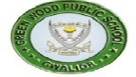 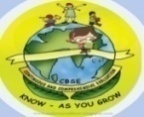 OUR MOTTO-DEVELOPMENT WITH DELIGHTCLASS-VI SUBJECT-HINDITERM-2 SYLLABUS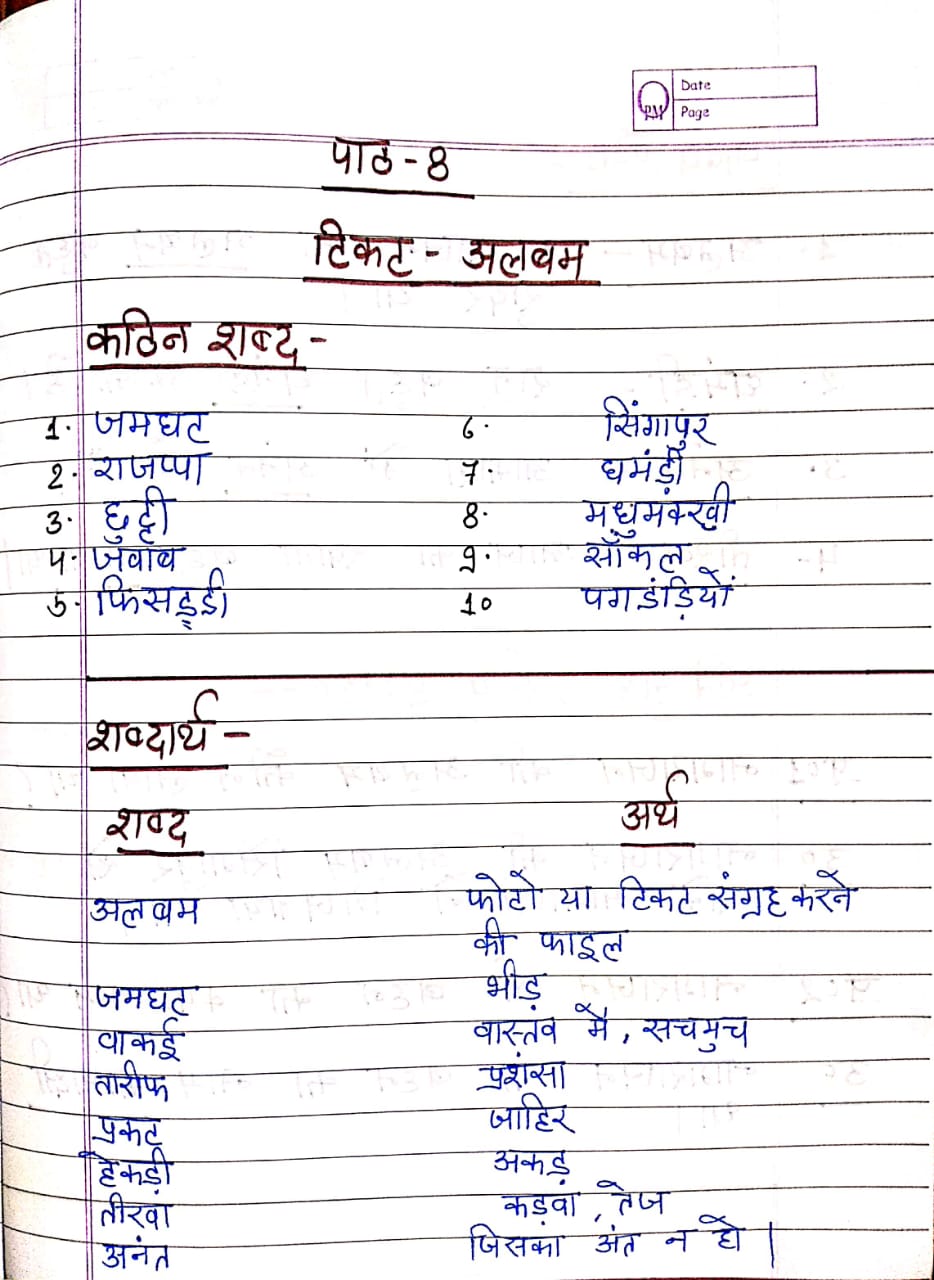 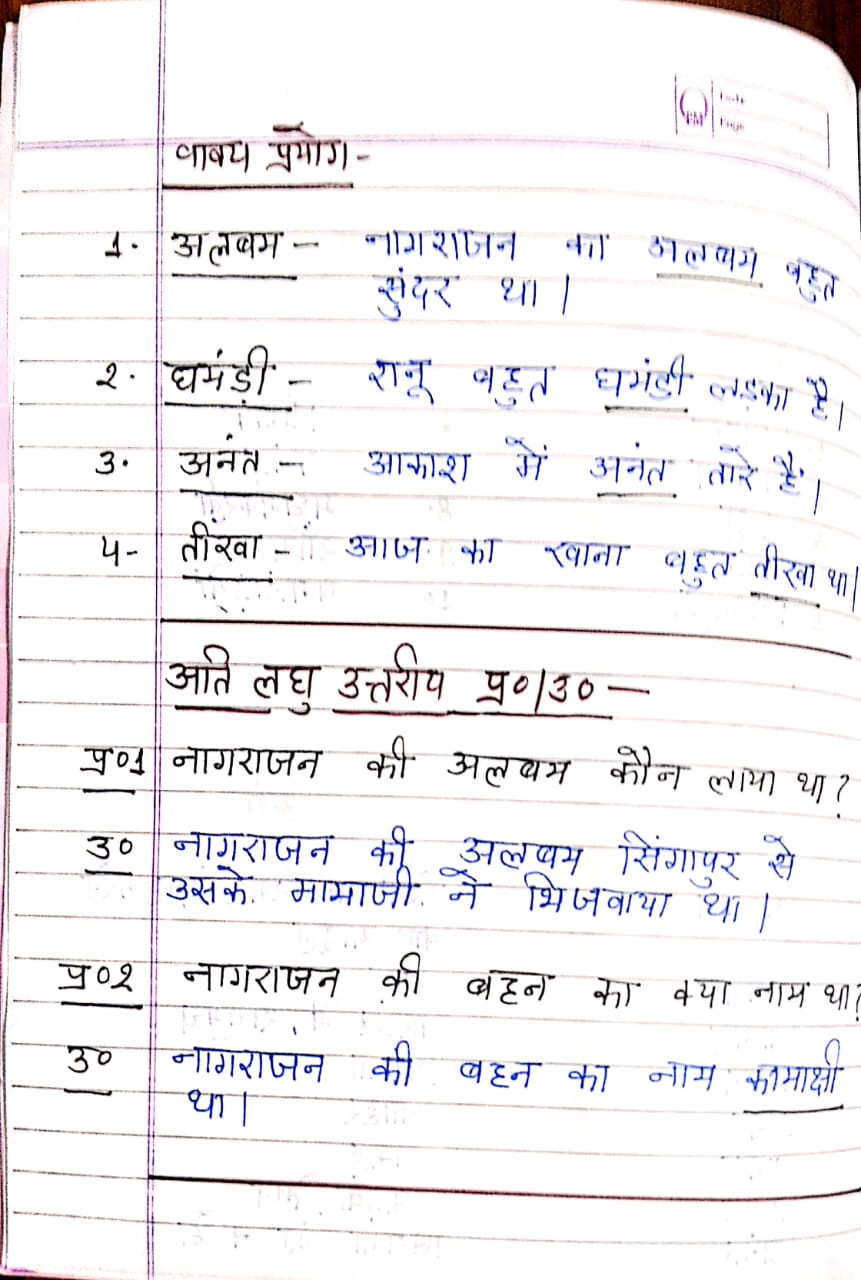 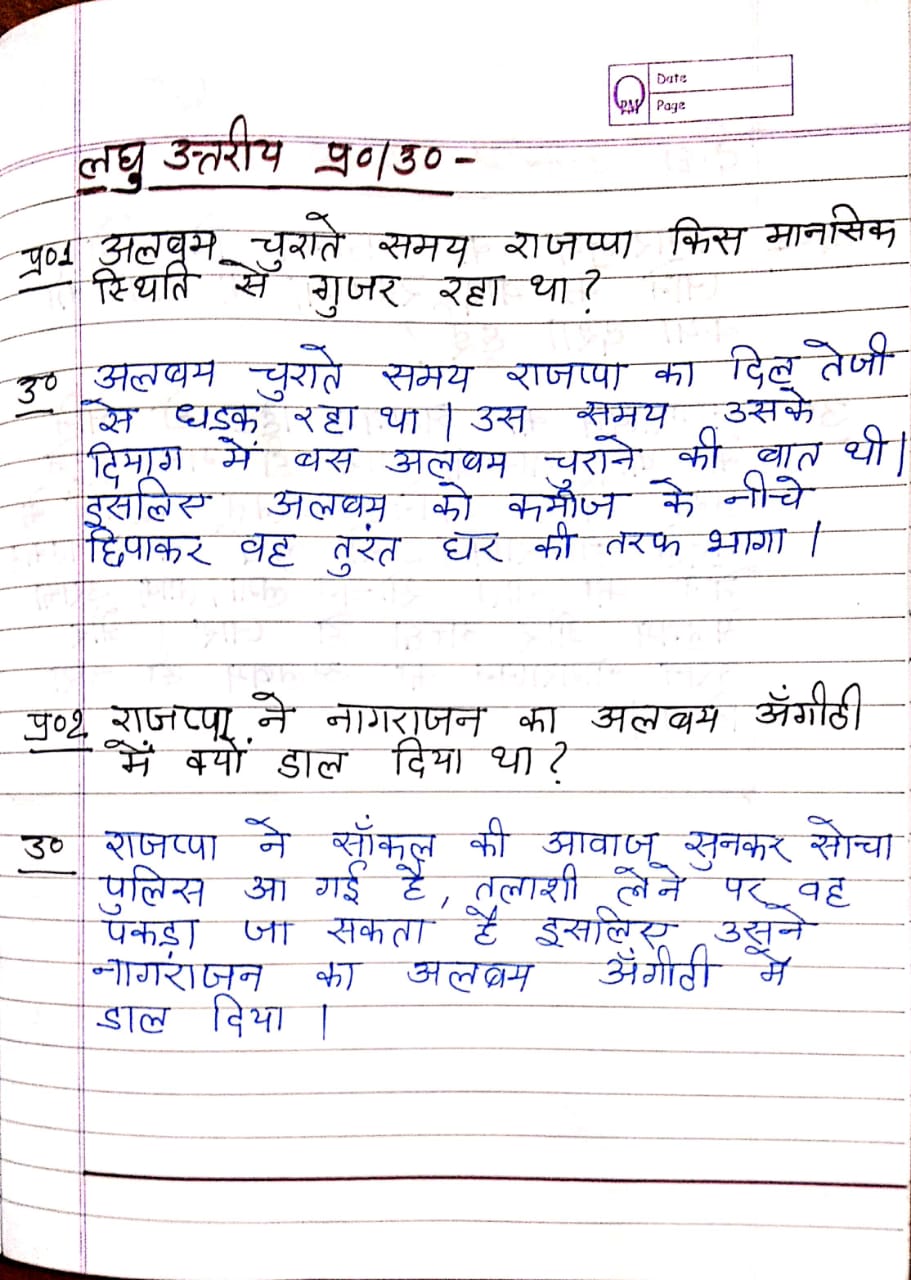 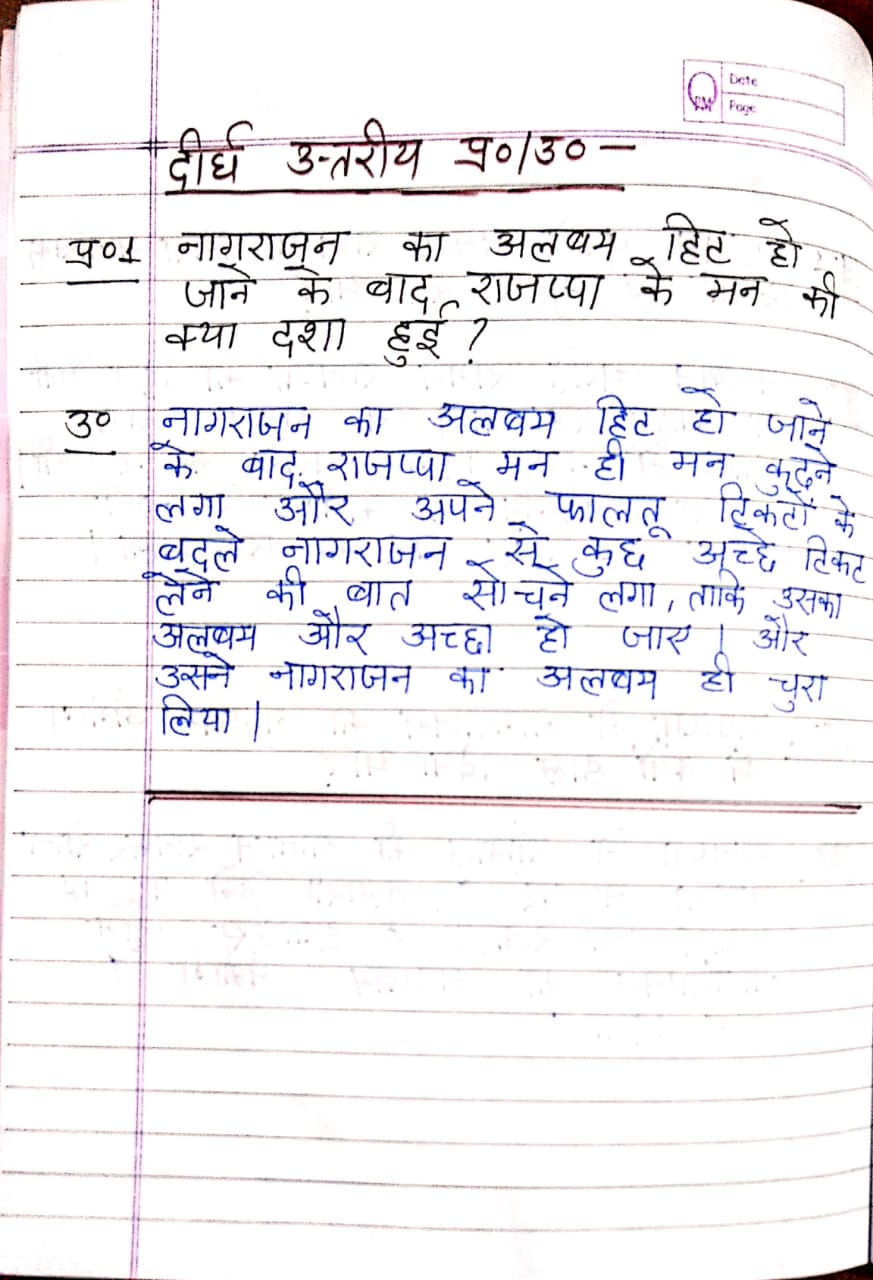 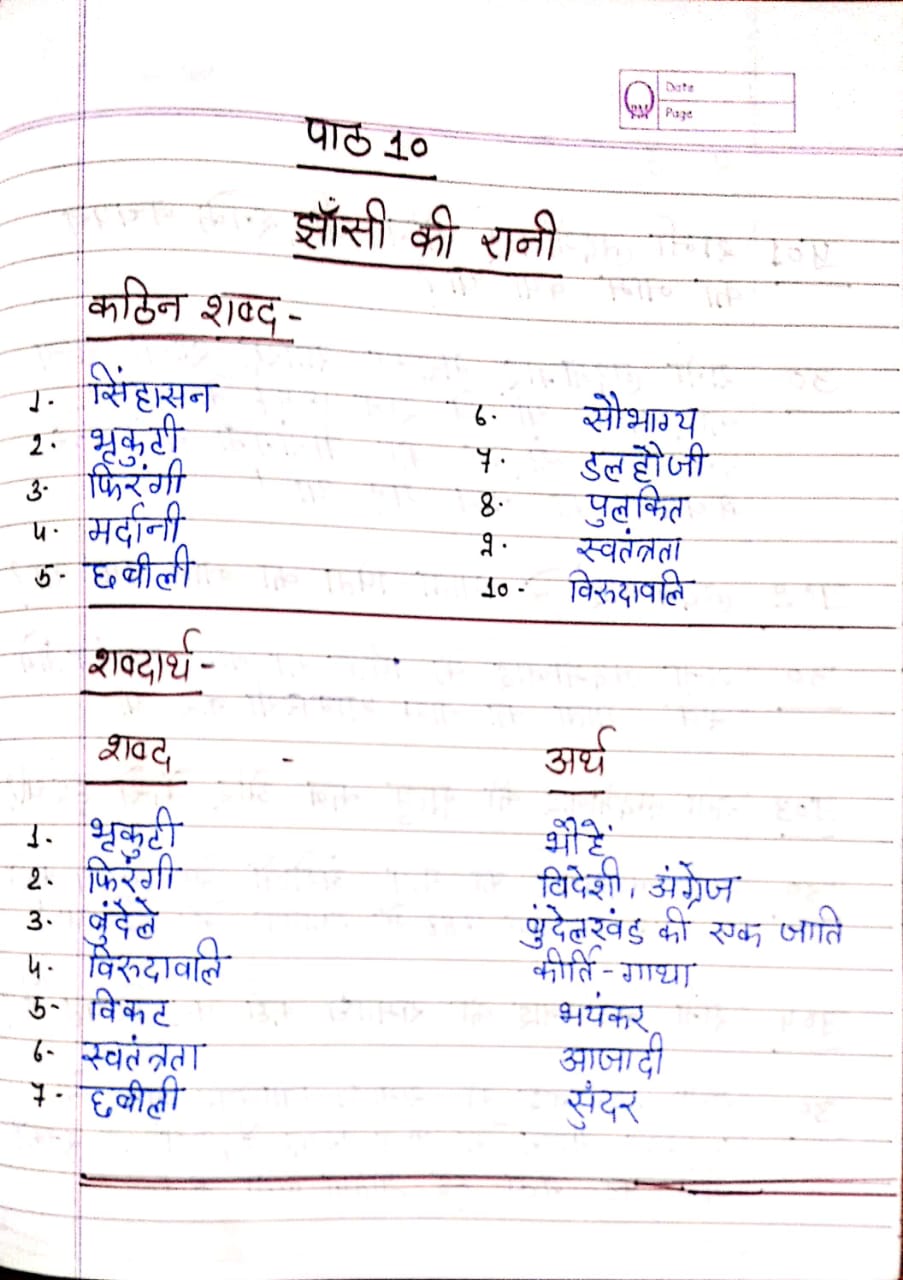 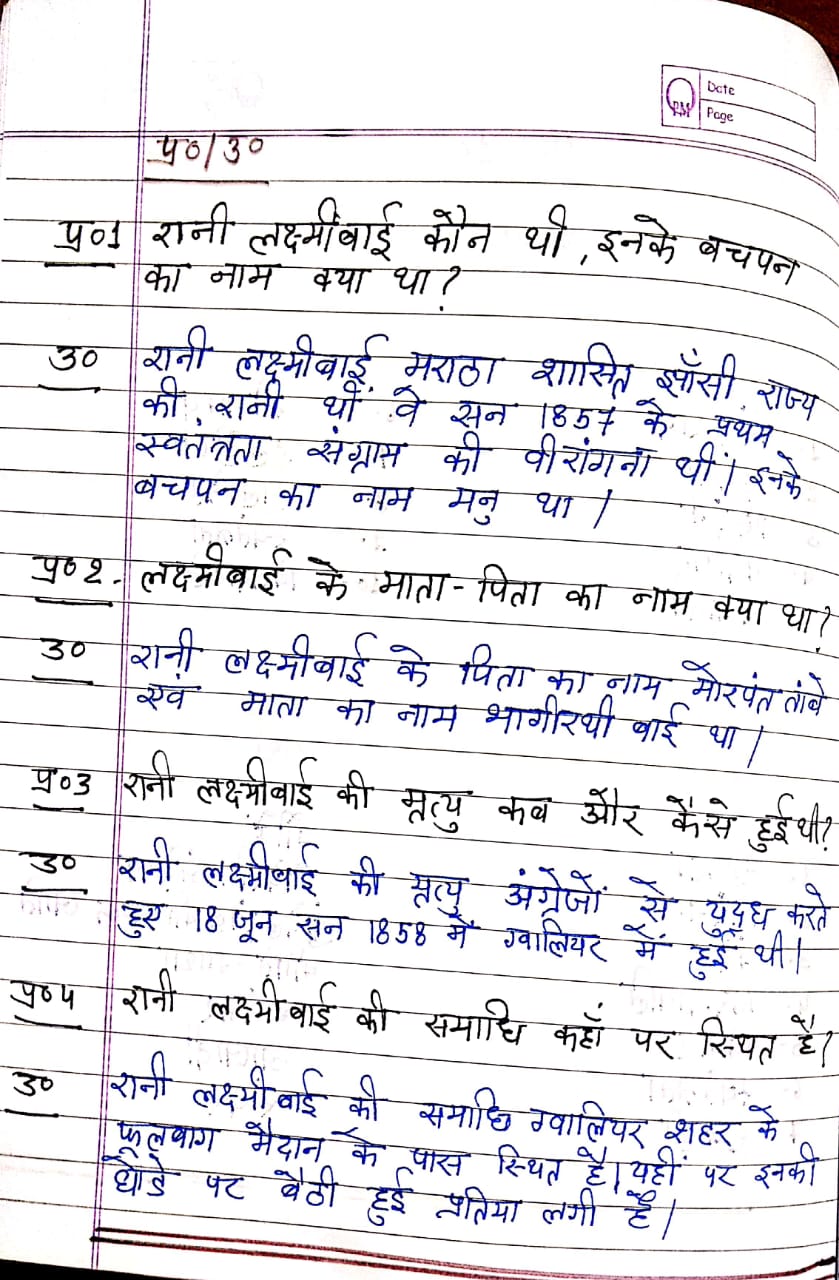 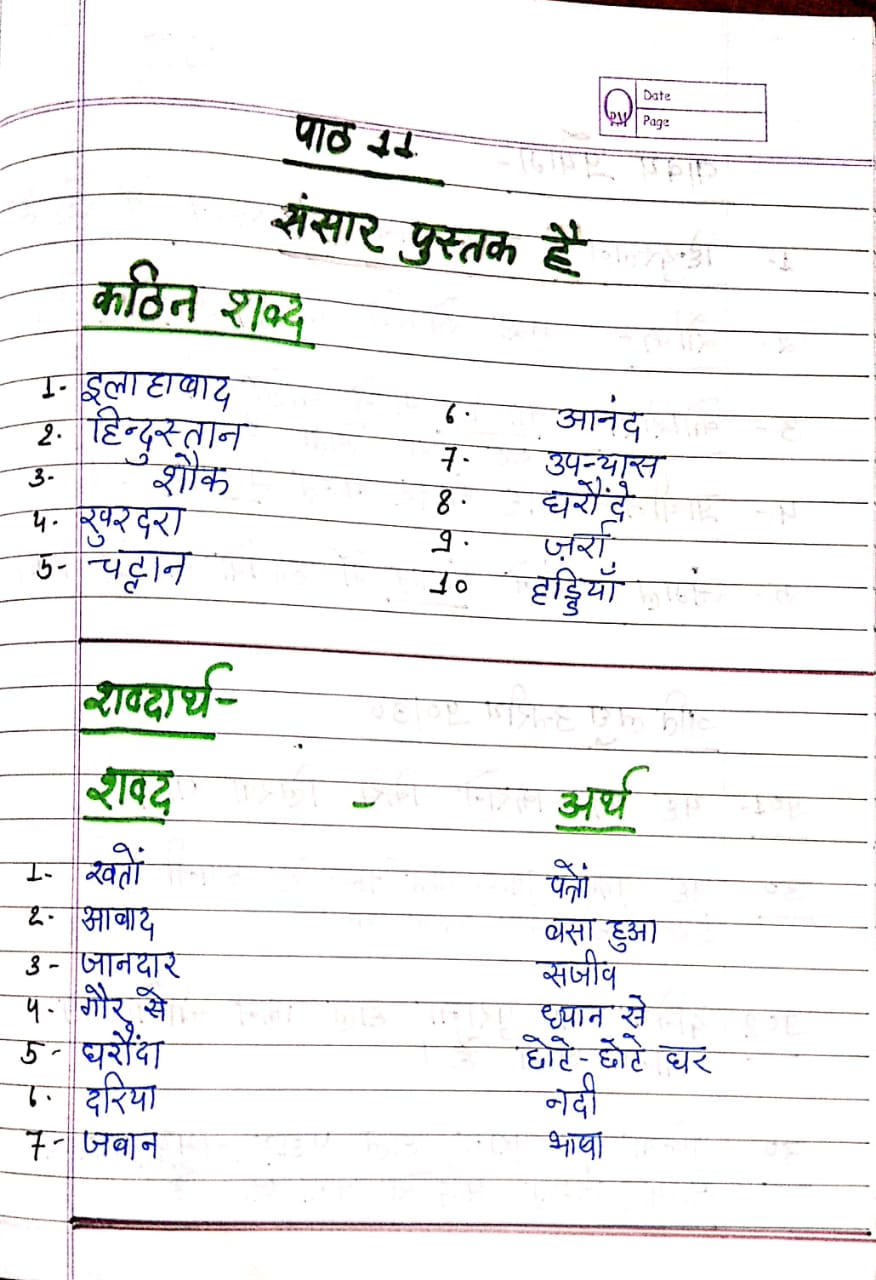 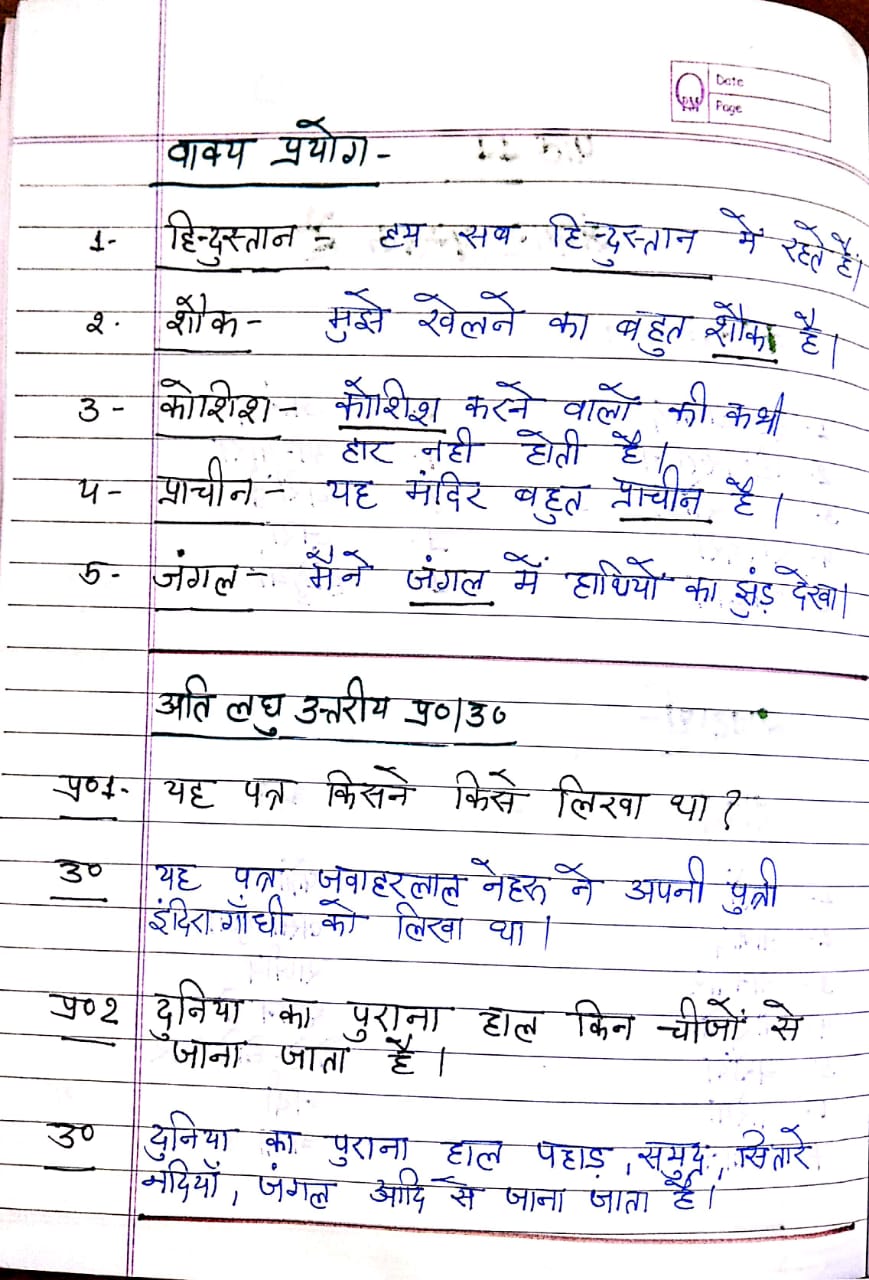 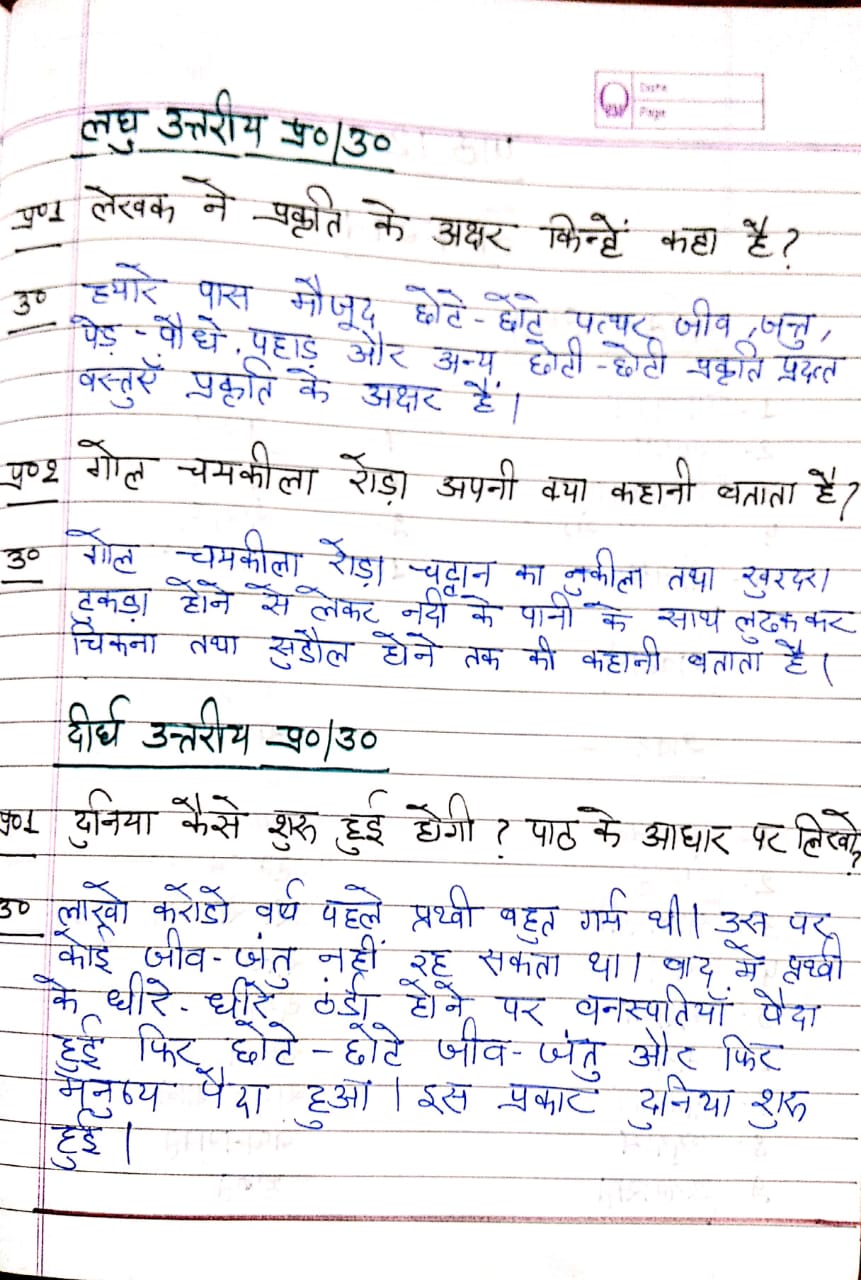 